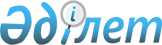 Сұйытылған мұнай газын ішкі нарықта көтерме саудада өткізудің шекті бағасын бекіту туралыҚазақстан Республикасы Энергетика министрінің м.а. 2016 жылғы 22 тамыздағы № 393 бұйрығы. Қазақстан Республикасының Әділет министрлігінде 2016 жылы 10 қыркүйекте № 14226 болып тіркелді

      "Газ және газбен жабдықтау туралы" Қазақстан Республикасының 2012 жылғы 9 қаңтардағы Заңы 6-бабының 7) тармақшасына сәйкес БҰЙЫРАМЫН:



      1. Қазақстан Республикасының iшкi нарығында сұйытылған мұнай газын көтерме саудада өткiзудiң 2016 жылғы 31 желтоқсанды қоса алған кезеңге арналған шектi бағасы қосылған құн салығын есепке алмағанда, тоннасына 23 106,45 теңге (жиырма үш мың бір жүз алты теңге қырық бес тиын) мөлшерiнде бекітілсін.



      2. Қазақстан Республикасы Энергетика министрлігінің Газ өнеркәсібін дамыту департаменті Қазақстан Республикасының заңнамасында белгіленген тәртіппен:



      1) осы бұйрықты Қазақстан Республикасы Әділет министрлігінде мемлекеттік тіркеуді;



      2) осы бұйрық мемлекеттік тіркелгеннен кейін оның көшірмелерін күнтізбелік он күн ішінде мерзімді баспа басылымдарында, "Әділет" ақпараттық-құқықтық жүйесінде ресми жариялауға және Қазақстан Республикасы нормативтік құқықтық актілерінің эталондық бақылау банкіне енгізу үшін Қазақстан Республикасы Әділет министрлігінің "Республикалық құқықтық ақпарат орталығы" шаруашылық жүргізу құқығындағы республикалық мемлекеттік кәсіпорнына жіберуді;



      3) осы бұйрықты Қазақстан Республикасы Энергетика министрлігінің ресми интернет-ресурсында және мемлекеттік органдардың интранет-порталында орналастыруды;



      4) осы бұйрықты Қазақстан Республикасы Әділет министрлігінде мемлекеттік тіркегеннен кейін он жұмыс күні ішінде Қазақстан Республикасы Энергетика министрлігінің Заң қызметі департаментіне осы тармақтың 2) және 3) тармақшаларымен көзделген іс-шаралардың орындалуы туралы мәліметтерді беруді қамтамасыз етсін.



      3. Осы бұйрықтың орындалуын бақылау жетекшілік ететін Қазақстан Республикасының энергетика вице-министріне жүктелсін.



      4. Осы бұйрық алғашқы ресми жарияланған күнінен бастап қолданысқа енгізіледі.

 
					© 2012. Қазақстан Республикасы Әділет министрлігінің «Қазақстан Республикасының Заңнама және құқықтық ақпарат институты» ШЖҚ РМК
				

      Қазақстан Республикасы

Энергетика министрінің

міндетін атқарушыМ. Мырзағалиев

      "КЕЛІСІЛДІ"

Қазақстан Республикасының

Ұлттық экономика министрінің м.а.

_______________ Т. Жақсылықов

"____" __________2016 жыл